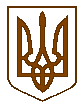 УКРАЇНАБілокриницька   сільська   радаРівненського   району    Рівненської    області(сорокова позачергова сесія сьомого скликання)РІШЕННЯвід  15 лютого  2019 року                                                                               № 920                                                                         Про внесення змін до тарифного розряду директору Білокриницького будинку культури  на 2019 рікЗаслухавши інформацію сільського голови Т. Гончарук та згідно листа № 570-01/15-18 від 28.12.2018року відділу культури і туризму райдержадміністрації, наказу від 28.12.2018 року № 104 «про затвердження груп по оплаті праці керівних працівників клубних установ Рівненського району на 2019 рік», відповідно до ст. 26 та ст. 32 Закону України  «Про місцеве самоврядування в Україні», Закону України «Про культуру», сесія сільської радиВИРІШИЛА:1. Присвоїти з 01 лютого 2019 року 15 тарифний розряд директору будинку культури, Нестерчук Оксані Леонідівні.2. Контроль за виконанням даного рішення покласти на голову постійної комісії сільської ради з питань бюджету та фінансів О. Зданевич  та головного бухгалтера М. Захожу.Сільський голова                                                                             Т. ГончарукПленарне засідання сорокової позачергової сесіїБілокриницької сільської ради сьомого скликання15 лютого  2019 року
ВІДОМІСТЬдля поіменного голосування з питання:«Про внесення змін до штатного розпису та затвердження чисельності й тарифних розрядів працівників  Білокриницького будинку культури                         на 2019 рік»Голосували:    «за» - 	12	                          «проти» - 	0	                          «утримався» - 	0	                          «не голосував» - 	0	Голова комісії                                                                      ____________________Секретар комісії                                                                   ____________________Член комісії                                                                          ____________________№з/пПрізвище, ім’я, по батьковіЗаПротиУтри-мавсяНе приймав участь в голосуванні1.Гончарук Тетяна Володимирівназа2.Галябар Роман Олександровичвідсутній3.Власюк Світлана Андріївнавідсутня4.Данилюк Наталія Василівназа5.Семенюк Марія Петрівназа6.Дем'янчук Віталій Григоровичза7.Зданевич Оксана Данилівнавідсутня8.Кисіль Тетяна Михайлівназа9.Панчук Ярослав Петровичвідсутній10.Ящук Оксана Костянтинівназа11.Целюк Тетяна Лонгінівнавідсутня12.Плетьонка Андрій Васильовичза13.Вовчик Юрій Анатолійовичвідсутній 14.Дубіч Анатолі Миколайовичза15.Захожа Інна Анатоліївназа16.Морозюк Оксана Дмитрівназа17.Денисюк Іван Миколайовичвідсутній 18.Кравченко Алла Дмитрівнавідсутня19.Люльчик Валерій Федоровичза20.Клименко Тарас Володимировичвідсутній21.Ляшецька Надія Миколаївназа22.Ящук Олена АдамівнавідсутняВсього:Всього:12